Dear applicant,We look forward to receiving your application to join our department as second in Science. There is much to share about the work of the department and the school but hopefully this will serve as an introduction.The Science Department consists of eight specialist teachers who teach across the full age and ability range. The school has undergone an extensive rebuild in recent years and our classrooms are modern with excellent facilities. We ensure that each member of staff has their own lab to take care of. In Science we aim to instil a love of our subject in the students by providing them with outstanding learning experiences so that they can use the knowledge, skills and understanding of Science fluently to fulfil their potential and make exceptional progress.
Through the use of pupil questionnaires and our rapidly improving results it is clear that many students enjoy Science and we have high numbers studying Science at Key Stage 4 and progressing to post-16 studies of Science and other STEM subjects. We are proud that we offer separate sciences to our pupils and it is our firm belief that every child, regardless of ability should have an excellent science education.The successful candidate will join a team of dedicated, hardworking teachers at an exciting time through imminent changes to the GCSE and the New Curriculum. He / she will be enthusiastic and innovative and will share our passion for Science and the drive to improve teaching and learning, therefore the progress of all. The successful candidate can be assured of excellent facilities and resources, good CPD opportunities and a warm welcome from our staff.  Our department has been successful in professional development over the course of the past five years with many promotions to middle leadership, ELT and SLT both internally and externally.I do hope you consider joining us and we look forward to showing you around our rapidly improving school and department.RegardsAvril TownsonHead of Science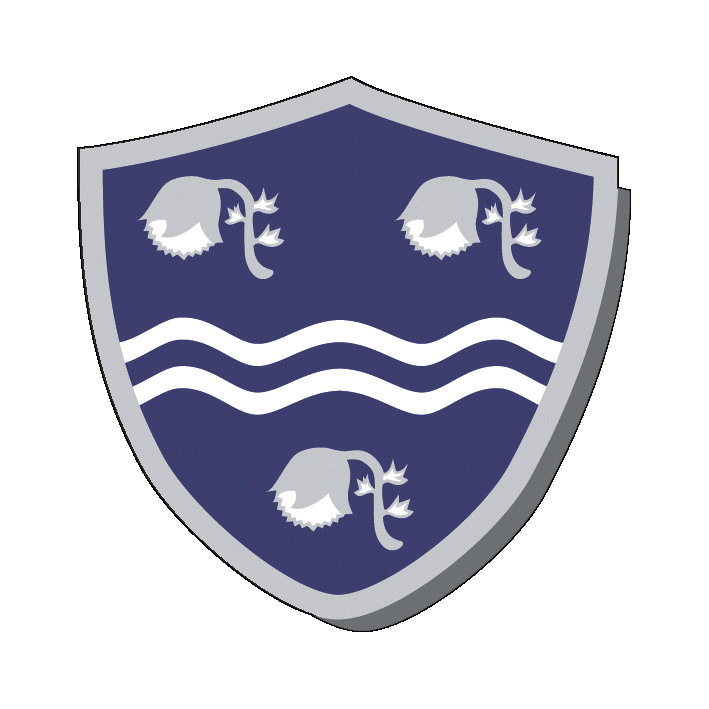 Darwen Vale High SchoolAn Aldridge Community AcademyUnlocking potential for extraordinary achievementInformation about the department